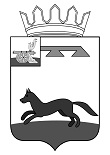 АДМИНИСТРАЦИЯ  МУНИЦИПАЛЬНОГО ОБРАЗОВАНИЯ«ХИСЛАВИЧСКИЙ РАЙОН» СМОЛЕНСКОЙ ОБЛАСТИП О С Т А Н О В Л Е Н И Еот  12 февраля  2020 г. № 82Администрация муниципального образования «Хиславичский район» Смоленской области   п о с т а н о в л я е т :Внести в муниципальную программу  «Комплексного развития транспортной инфраструктуры Хиславичского городского поселения Хиславичского  района  Смоленской области на период 2017-2027 годы», утвержденную постановлением  Администрации муниципального образования «Хиславичский район» Смоленской области  № 502 от 30.10.2017г. (в редакции постановления Администрации муниципального образования «Хиславичский район» Смоленской области  № 695 от 12.12.2018г., №163 от 08.05.2019г,№295 от 19.08.2019г.),  следующие изменения:  в паспорте муниципальной программы «Комплексного развития транспортной инфраструктуры Хиславичского городского поселения Хиславичского  района  Смоленской области на период 2017-2027»:- в гр.2 строке 7 слова «128 420 577,00 рублей» заменить на слова «135 002 262,91 рублей»;- в гр.2 строке 7 слова  «2019 год – 17 990 123,21 рублей» заменить на слова «2019 год 16 741 647,57 рублей»;- в гр.2 строке 7 слова  «2020 год – 9 580 208,00 рублей» заменить на слова «2020 год 15 537 535,00 рублей»;     - в гр.2 строке 7 слова  «2021 год – 9 619403,00 рублей»  заменить на слова «2021 год  9 373 905,25 рублей»;- в гр.2 строке 7 слова  «2022 год – 7 430 000 рублей» заменить на слова «2022 год 9 548 332,20 рублей».     в разделе 2таблица 2 в пункте 2.4.2 «Характеристика автомобильных дорог местного значения в границах муниципального образования Хиславичского городского поселения Хиславичского района Смоленской области» изложить в следующей (новой) редакции:п. Фроловоп. Кирпичный завод- в пункте 2.13 слова « составляет 128 420 577,00 рублей» заменить на слова «составляет «135 002 262,91 рублей»;- в пункте 2.13 слова «2019 год – 17 990 123,31 рублей»  заменить на слова «2019 год  - 16 741 647, 57 рублей»;- в пункте 2.13 слова «2020 год –  9 580 208,00 рублей»  заменить на слова «2020 год  - 15 537 535,00 рублей»;- в пункте 2.13 слова «2021 год –  9 619 403,00 рублей»  заменить на слова «2021 год  - 9 373 905,25 рублей»;- в пункте 2.13 слова «2022 год –  7 430 000,00 рублей»  заменить на слова «2022 год  - 9 548 332,00 рублей»;3) в разделе 5- в пункте 5.6 слова « составит 128 420 577,00  рублей» заменить на слова «составит 135 002 262,91  рублей»; - в пункте 5.6 слова «2019 год -17 990 123,31  рублей»заменить на слова «2019 год 16 741 647,57 рублей»;- в пункте 5.6 слова  «2020 год – 9 580 208,00 рублей» заменить на слова«2020 год 15 537 535,00 рублей»;- в пункте 5.6 слова  «2021 год – 9 619403,00 рублей» заменить на слова «2021 год  9 373 905,25 рублей»;- в пункте 5.6 слова  «2022 год – 7 430 000 рублей»заменить на слова «2022 год 9 548 332,20 рублей»;- таблица 5 «График выполнения мероприятий по проектированию, строительству, текущему ремонту и реконструкции дорог, тротуаров» изложить в следующей (новой) редакции:3) в разделе 6- слова « составит 128 420 577,00  рублей» заменить на слова  «составит 135 002 262,91 рублей »Глава муниципального образования«Хиславичский район» Смоленской области                                                                                   А.В. ЗагребаевВизирование правового акта:О внесении изменений в муниципальную программу «Комплексного развития транспортной инфраструктуры Хиславичского городского поселения Хиславичского  района  Смоленской области на период 2017-2027 годы»№АдресАдреспротяженность, кмв т.ч. по видам покрытияв т.ч. по видам покрытиятехническая категория№АдресАдреспротяженность, кмасфальт грунттехническая категория1улицаБоровая0,49асфальтгрунтV2улицаБерестнева2,1асфальт грунтV3улицаВосточная0,45-грунтV4улицаГагарина0,34-грунтV5переулокГагарина0,7-грунтV6улицаДорожная0,72асфальт -V7улицаДачная0,51асфальт-V8улицаЗимницкого0,92-грунтV9улицаЗверева0,41асфальт -V10улицаЗаводская0,27асфальт -V11улицаЗапольная0,69-грунтV12улицаЗаречная1,46асфальт-грунтV13улицаКомсомольская0,71-грунтV14улицаКрасная площадь0,52асфальт -V15улицаКооперативная0,425асфальт -V16улицаКудрявицкого0,75-асфальтгрунтV17переулокКооперативный0,15-грунтV18переулокКомсомольский0,43-грунтV19улицаЛуговая0,32-грунтV20улицаЛассальевская0,43асфальт--V21переулокЛассальевский0,2-грунтV22улицаЛенина1,15асфальт-V23улицаЛесная0,35асфальт--V24улицаЛьнозаводская0,5асфальтгрунтV25улицаМолодежная0,3асфальт-грунтV26улицаМира1,13асфальт--V27улицаНовобазарная0,98-грунтV281-й  переулокНовобазарный0,35-грунтV292-й переулокНовобазарный0,25-грунтV30улицаОзерная0,4-асфальтгрунтV31переулокОзерный0,25-грунтV32переулокОктябрьский0,15-грунтV33улицаОктябрьская0,55асфальт-V34улицаПарковая0,45-грунтV35улицаПролетарская0,55асфальт-V36улицаПролетарская площадь0,32асфальт-V37переулокПролетарская площадь0,25-асфальт-V38улицаПояркова0,49асфальт--V39улицаПушкина0,37асфальт-V40переулокПушкина0,42асфальт-V41улицаРабочая0,28-грунтV42улицаСоветская2,54асфальт-V43переулокСоветский0,15асфальт-V44улицаСтроителей0,49-грунтV45переулокСтроителей0,2-грунтV46улицаСергеенкова0,35-асфальтгрунтV47переулокСадовый0,24-грунтV48улицаТолстого0,41асфальт-V49улицаУрицкого0,66асфальт-V501-й переулокУрицкого0,55-грунтV512-й переулокУрицкого0,25-грунтV52улицаШилкина0,50асфальт-V53переулокШилкина0,61-грунтV54переулокШкольный0,15асфальт-V55улицаЭнергетиков0,35асфальтгрунтV57улицаЮбилейная0,2-грунтV58улицаЮжная0,21-грунтV1улицаГагарина0,52-грунтV2улицаКолхозная0,82-грунтV3улицаКольцевая0,2-грунтV4улицаКирова0,83-грунтV5улицаКоммунистическая0,15-грунтV6улицаОзерная0,96-грунтV7улицаЗаводская0,28-грунтV8улицаКалинина0,53-грунтV9улицаПолевая0,3-грунтV10улицаСадовая0,73-грунтV11улицаСеверная0,73-грунтV12улицаСмирнова0,42-грунтV1улицаГорького0,4-грунтV2улицаКомарова0,4-грунтV№Виды работСрок реализацииСрок реализацииФинансирование, млн.руб.20172018201920202021202220232024-2027№Виды работначалоокончаниеНа весь период  по годам2017-2027 г.г.20172018201920202021202220232024-2027Обеспечение  сохранности автомобильных дорог местного значения путем выполнения эксплуатационных и ремонтных мероприятий в том числе:20172027135,00,09,8316,715,59,39,57,6766,31Капитальный ремонт2017202725,00-------25,002Текущий  ремонт улиц и дорог местного значения2017202758,40,06,74,12,05,45,64,630,003Текущий  ремонт улиц и дорог местного значения ( за счет дорожного фонда)2017202711, 50,01,61,01,11,50,90,94,54Устройство пешеходных тротуаров201720277,20,00,81,11,11,11,11,01,05Содержание дорог в зимний-летний период201720279,410,00,60,41,21,51,50,713,56Ямочный ремонт201720272,660,00,160,10,080,250,270,31,57Закупка и установка дорожных знаков, искусственные неровности201720271,010,00,010,10,10,10,10,10,58Оформление дорог в собственность201720270,680,00.0010,020,10,10,10,060,39Оценка недвижимого имущества (за счет средств дорожного фонда Хиславичского городского поселения Хиславичского района Смоленской области 201720270,0120,00,0120,0,00,00,00,00,010Расходы на проектирование. строительство . реконструкцию , капитальный ремонт и ремонт автомобильных дорог  общего пользования местного значения  за счет средств областного бюджета19,989, 999,9911Расходы на проектирование. строительство . реконструкцию , капитальный ремонт и ремонт автомобильных дорог  общего пользования местного значения  за счет средств местного бюджета0,010,0112Итого20172027135,00,09,8316,715,59,39,57,6766,3Отп. 1 экз. – в делоИсп. И.Ю. Фигурова«12»  февраля 2020 г._______________Визы:Ю.В. Епифанов______________«____» ______________ 2020 г.Визы:Т.В. Ущеко______________«____» ______________ 2020 г.